Przysposobienie do pracy klasa I, II SPdPDzień 23. 06. 2020 (6 godz.)Temat: Laurka na Dzień Ojca.Zadaniem jest wykonanie laurki dla Taty. Wydrukuj wybrany wzór laurki na grubszym papierze, wytnij kształt i zagnij na pół. Pokoloruj według własnego pomysłu. W środku napisz lub przyklej życzenia dla taty (podane są pod wzorami laurek). Wręcz laurką tacie i mocno go uściskaj.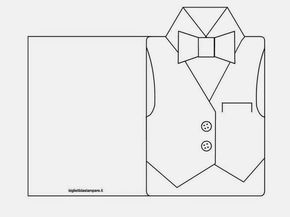 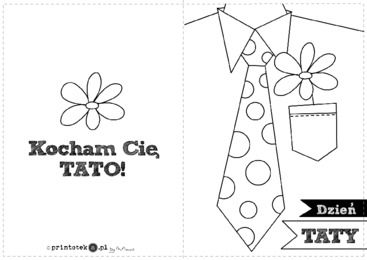 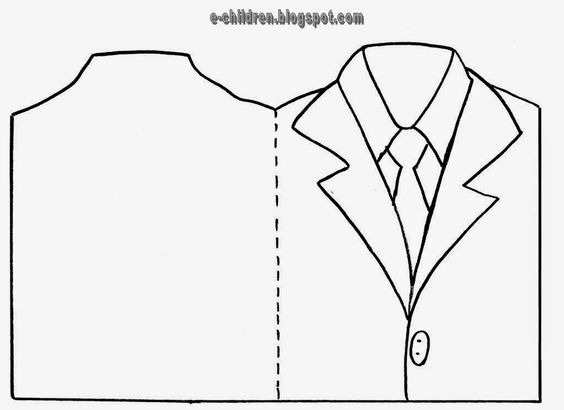 Czas, jak koło szybko krąży, 
rok za rokiem szybko mija, 
z życzeniami ... dąży, 
niech Ci Tatku szczęście sprzyja.Brakuje słów,aby podziękować za ojcowską odwagę,cierpliwość, dobroć, zrozumienie,ale tak bardzo chcę wyrazić wdzięcznośćwłaśnie Tobie.Najbardziej kochającemu z Ojców.Wiem, że czasem nie masz ze mną łatwo.
Wieczorem ostatni w domu gasisz światło.
Dla swojego dziecka wszystko zrobisz.
Ale wiedz tato, że mi życie zdobisz.
Mój los jest w Twoim ręku.
Dzięki Tobie się rozwijam i idę przez życie bez lęku!